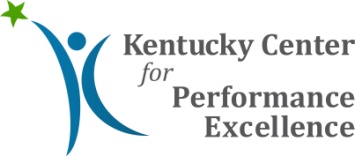 Kentucky Award for Performance ExcellenceLevel Two Application InstructionsKentucky Center for Performance ExcellenceRev 031920v3IntroductionLevel Two participation and recognition in the Kentucky Award for Performance Excellence (KAPE) program is described in the Application Process Overview document, which can be downloaded from the KYCPE https://www.kycpe.org/award-application (www.kycpe.org). This document supplements the overview document by providing the detailed instructions and forms required to submit a Level Two Application. Instructions for Preparing and Submitting Your Level Two Intent To Apply PackageLevel Two applicants must complete and submit a Level Two Intent to Apply Package by 6/30/2020 so activities are not rushed before the end of the year when the written application is due. The Intent to Apply package includes: 1)	Copy of completed Intent to Apply Form (see the end of this document for this form)2)	Organizational Profile – provide a PDF version of the Organizational Profile as an email attachment (Microsoft Word allows you to “save as” a PDF document when working within Word). Organizational Profile questions can be found in the Baldrige Excellence Builder on the Baldrige website and downloaded for free.3)	Intent to Apply Fee – see the table below4)	Send to: dsiders@ibmoore.comYou may include your credit card information in the email         containing your application as an attachment, or mail it  to:Kentucky Center for Performance ExcellenceDanny Siders212 Clinton RoadLexington, KY 40502Checks, credit card information or invoice requests should be mailed to this same address. The Level Two application package must be submitted by 01/04/2021 for recognition at the next annual awards banquet.B    Instructions for Preparing and Submitting Your Level Two ApplicationAfter receiving the intent to apply package KYCPE will contact potential applicants and secure their agreement to participate in the process, and assist completion of the Intent to Apply if needed.  An introductory call will take place to review the concepts and the completion of the Organizational Profile.

Two senior representatives from KYCPE will visit the applicant before they start their application writing. These individuals will not be part of the applicant’s examiner team. These representatives will provide a brief level 2 Criteria overview at the beginning of the first visit using the Level 2 Application Workbook (can be found on the kycpe.org website at  https://www.kycpe.org/award-application).  Over two 6 hour visits, these representatives will assist the applicant to start writing the application by filling in responses to some level 2 Criteria questions per the applicant’s communicated inputs. Information provided by representatives would consist of an explanation of what the various Criteria questions mean. Inputs from the applicant would be entered into the form in the applicant’s own words without any feedback or consulting being provided, other than explaining what the question meant. These representatives will be sensitive to what particular Criteria are of principal interest to a given applicant.  The captured responses would be provided to the applicant. 
The applicant would later add their responses to all level 2 questions per the instructions below. Final ApplicationThe following outlines the steps for preparing and submitting your Application Package. Remember, KyCPE must receive your Application Package by 1/04/21 for you to be included in the next annual awards banquet. 1.	Complete your Criteria Responses Report  2.	Provide a PDF version of the Organizational Profile and Criteria Response Report as an email attachment. (Microsoft Word allows you to “save as” a PDF document when working within Word).3.	Assemble the Application report to include the following components: i.	Title Pageii.	Table of Contentsiii.	Organizational Profileiv.	Criteria Response Report4.	Prepare your application fee (instructions are included in section B2, below).5.	Assemble the Application Packages as follows: i.	Copy of completed Application Form (see the end of this document for this form)  ii.	Application Report – as PDF attachment (no hard copy required)iii.	Application fee 6.	Send your Application Package as a PDF email attachment to: dsiders@ibmoore.comThe following options exist for payment. (1) enclosing a check with the application (2) entering credit card information on a separate file with the application (a separate file enables better security) or (3) checking a box indicating that they have paid through the website at https://www.kycpe.org/award-application.You may include your credit card information in this email. If not, mail your credit card information (name, number, expiration date, address for credit card, CV number) to:Kentucky Center for Performance Excellencec/o Danny Siders212 Clinton Road      Lexington, KY 40502    Checks, credit card information or invoice requests should be mailed to this same address. B1	Instructions for Completing the 
Criteria Response ReportSince your Criteria Response Report will be the only information used by the Examiners to review and evaluate your practices and results relative to the Criteria, it is essential that it accurately reflects your practices and results and be in a form that facilitates effective examiner review. Note that for scoring, results (Category 7) count for almost as much as the processes (Categories 1-6), so allocate page count appropriately. The following guidelines are in place to help you meet these objectives. Organization of the Criteria Response Report The Criteria Response Report should be organized using the same outline structure that is included in the Baldrige Criteria Booklet. The Criteria Response Report must: Contain the same numerical and alphabetical designations for Categories, Items, and Areas to Address as the Baldrige Framework. (Applicants should denote responses to these Areas by underlining [e.g., 4.2a.] and/or using bold type for Item/Area);Respond at the criteria level that is appropriate to the application level. Include a short explanation regarding any Areas that do not pertain to the Applicant's organization or quality system. Typing InstructionsThe Criteria Response Report must: be typed on standard, 8-1/2 x 11-inch paper in an Arial font of 10 point minimum; andUse a single column, portrait orientation format. Pages may be printed on both sides. Type on pages (including pictures, graphs, figures, data tables, and appendices) must also meet these requirements for size and spacing. Use MS Word or equivalent.Page LimitsThe length of the Application Report should fall within the following range (Organizational Profile pages are not counted in these limits):Level 2 Application – 15 pages maximum and addresses each of  the 7 categories B2   Instructions for Preparing
        Application FeesApplication fees vary depending on applicant membership status and organization size (based on number of employees). For fees please see the Table 1 below – KyCPE Application Fee Summary Table. (Next page). For answers to your questions – please check our Website at KyCPE.org. If the information you require is not readily available, you can submit your questions using the contact us feature on the website, or you may contact Ken Maxik at (859) 608 – 2189 or  kjmaxik@gmail.com   Intent to Apply Form (Level 2 Applicants) Receipt by 6/30/201.	Applicant Organization Name & AddressOrganization Name (as it would appear on an award) Address City 	County 	Zip 2.	Applicant Parent or Headquarters Address (if applicable)Address City 	County 	Zip 3. Size and Locations 	In Kentucky	Outside Kentucky4. Industry Sector Please check the sector that best describes your organization 	Manufacturing 		Education 		Service 	Government 		Health Care 		Nonprofit 5. Industrial Classification Select up to three of the most descriptive 3 or 4 digit NAICS codes from the list included after this package 6. Official Contact Name Title Mailing address Street address (no PO Box) City 	County 	Zip Telephone 	Fax E-mail 7. Alternative Official Contact Name Telephone 	Fax E-mail If returning Applicant, indicate previous application years: 9.	Application Level Check Intended Application Level	 2	Check Criteria being used	 General	 Healthcare	 Education 10.	Enter a one-sentence description of your organization: 11.	Highest Ranking Official Name Title Address City County Zip TelephoneE-mail 12. Please include the $150 Intent Fee (non-refundable) made payable to KyCPE. You may also provide credit card information or a request for an invoice along with your intent to apply. See section  B-6 above for more information.Please read and sign:I state and attest that I have reviewed the information supplied in this Intent to Apply and the related Organizational Profile. To the best of my knowledge, no untrue statement or omission of a material fact has been made in this application package. Based on the information herein and the current eligibility requirements for the Kentucky Center for Performance Excellence Award, my organization is eligible to apply. I understand if information is found that disqualifies our organization from participation in the Award Process at any time during the cycle, we will no longer receive consideration for the Award and will only receive a Feedback Report. Signature (electronic signature acceptable)	Date ___________________________________	_____________________________________________________________APPLICATION  Form (Level 2 Applicants)  Receipt by 1/4/211.	Applicant Organization Name & AddressOrganization Name (as it would appear on an award) Address City 	County 	Zip 2.	Applicant Parent or Headquarters Address (if applicable)Address City 	County 	Zip 3. Size and Locations 	In Kentucky	Outside Kentucky4. Industry Sector Please check the sector that best describes your organization 	Manufacturing 		Education 		Service 	Government 		Health Care 		Nonprofit 5. Official Contact Name Title Mailing address Street address (no PO Box) City 	County 	Zip Telephone 	Fax E-mail 6. Alternative Official Contact Name Telephone 	Fax E-mail  7. Application Level       Check Intended Application Level	 2	      Check Criteria being used	 General	 Healthcare	 Education 8. Application Fee: An application fee is required for all award level applications and is based on the workforce size and KyCPE membership status. Please see the Table 1 above to determine your fee.Application fee:Site Visit fee (if any)Total Fee:     Please send me information relative to becoming a member. 9.	Highest Ranking Official Name Title Address City County Zip TelephoneE-mail Please read and sign:I state and attest that I have reviewed the information supplied in this Intent to Apply and the related Organizational Profile. To the best of my knowledge, no untrue statement or omission of a material fact has been made in this application package. Based on the information herein and the current eligibility requirements for the Kentucky Center for Performance Excellence Award, my organization is eligible to apply. I understand if information is found that disqualifies our organization from participation in the Award Process at any time during the cycle, we will no longer receive consideration for the Award and will only receive a Feedback Report. If our organization applies at a level 2 award for the 2021 cycle:We will make available a minimum of one examiner to support the 2021 cycle.Signature (electronic signature acceptable)	Date ____________________________________	_______North American Industry Classification System (NAICS) CodesCode	Sector111	Crop Production112	Animal Production113	Forestry and Logging115	Support Activities for Agriculture and Forestry211	Oil and Gas Extraction212	Mining (except Oil and Gas)213	Support Activities for Mining221	Utilities236	Construction of Buildings237	Heavy and Civil Engineering Construction238	Specialty Trade Contractors311	Food Manufacturing312	Beverage and Tobacco Product Manufacturing313	Textile Mills315	Apparel Manufacturing316	Leather and Allied Product Manufacturing321	Wood Product Manufacturing322	Paper Manufacturing323	Printing and Related Support Activities324	Petroleum and Coal Products Manufacturing325	Chemical Manufacturing326	Plastics and Rubber Products Manufacturing327	Nonmetallic Mineral Product Manufacturing331	Primary Metal Manufacturing332	Fabricated Metal Product Manufacturing333	Machinery Manufacturing334	Computer and Electronic Product Manufacturing335	Electrical Equipment, Appliance and Component  Manufacturing336	Transportation Equipment Manufacturing337	Furniture and Related Product Manufacturing339	Miscellaneous Manufacturing423	Merchant Wholesalers, Durable Goods424	Merchant Wholesalers, Nondurable Goods425	Wholesale Electronic Markets and Agents and Brokers441	Motor Vehicle and Parts Dealers442	Furniture and Home Furnishings Stores443	Electronics and Appliance Stores444	Building Material and Garden Equipment and Supplies Dealers445	Food and Beverage Stores446	Health and Personal Care Stores447	Gasoline Stations448	Clothing and Clothing Accessories Stores451	Sporting Goods, Hobby, Book and Music Stores452	General Merchandise Stores453	Miscellaneous Store Retailers454	Nonstore Retailers481	Air Transportation 482	Rail Transportation483	Water Transportation484	Truck Transportation485	Transit and Ground Passenger Transportation486	Pipeline Transportation487	Scenic and Sightseeing Transportation488	Support Activities for Transportation491	Postal Service492	Couriers and Messengers493	Warehousing and StorageCode	Sector511	Publishing Industries (except Internet)512	Motion Picture and Sound Recording Industries515	Broadcasting (except Internet)516	Internet Publishing and Broadcasting517	Telecommunications521	Monetary Authorities — Central Bank522	Credit Intermediation and Related Activities523	Securities, Commodity Contracts and Other Financial Investments and Related Activities524	Insurance Carriers and Related Activities525	Funds, Trusts and Other Financial Vehicles531	Real Estate532	Rental and Leasing Services533	Lessors of Nonfinancial Intangible Assets (except Copyrighted Works)541	Professional, Scientific and Technical Services551	Management of Companies and Enterprises561	Administrative and Support Services562	Waste Management and Remediation Services611	Educational Services (select one of the following) 6111	Elementary and Secondary Schools6112	Junior Colleges6113	Colleges, Universities and Professional Schools6114	Business Schools and Computer and Management Training6115	Technical and Trade Schools6116	Other Schools and Instruction	6117	Educational Support Services621	Ambulatory Health Care Services (select one of the following)6211	Offices of Physicians6212	Offices of Dentists6213	Offices of Other Health Practitioners6214	Outpatient Care Centers6215	Medical and Diagnostic Laboratories6216	Home Health Care Services6219	Other Ambulatory Health Care Services622	Hospitals623	Nursing and Residential Care Facilities624	Social Assistance711	Performing Arts, Spectator Sports, and Related Industries712	Museums, Historical Sites and Similar Institutions713	Amusement, Gambling and Recreation Industries721	Accommodation722	Food Services and Drinking Places811	Repair and Maintenance812	Personal and Laundry Services813	Religious, Grantmaking, Civic, Professional and Similar Organizations814	Private Households921	Executive, Legislative and Other General Government Support922	Justice, Public Order, Safety Activities923	Administration of Human Resource Programs924	Administration of Environmental Quality Programs925	Administration of Housing Programs, Urban Planning and Community Development926	Administration of Economic Programs927	Space Research and Technology928	National Security and International Affairs999	Unclassified EstablishmentsKYCPE Application and Fee Summary Table(Table 1)KYCPE Application and Fee Summary Table(Table 1)KYCPE Application and Fee Summary Table(Table 1)KYCPE Application and Fee Summary Table(Table 1)Level 2CommitmentIntent to Apply    Intent Fee$150   Intent Due 6/30/2020Application Due1/04/21Application FeeSee Below     1- 99 EmployeesMember	$300Non-Member	$375     100 – 249 EmployeesMember	$1,000Non-Member	$1,500     250 – 499 EmployeesMember	$1,500Non-Member	$2,250     500 + EmployeesMember	$2,000Non-Member	$3,000Organizational ProfileRequired – 5 pages MaximumResponse to Criteria7 Categories15 pages maximumSite VisitRequiredTwo six-hour pre-submission support visits. Travel expenses are reimbursed at actual incurred cost. Post feedback visit, if requested, is billed on actual cost basis.Recognition EligibilityCommitment or InterestApplicant ResponsibilitiesExaminer for current year or following yearTotal # of sitesApproximate # employees8.Returning Applicant	 Yes	 NoTotal # of sitesApproximate # employees